Danske Handicaporganisationer – Odense
v. formand Birthe Malling           
Telefon: 40 34 35 27, E-mail: malling@post.tdcadsl.dk https://handicap.dk/lokalafdelinger/syddanmark/dh-odense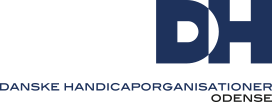  ReferatFU - mødeMandag, den 22. august 2022 kl. 18.15DH Odenses lokale i Seniorhuset i Odense. Mødedeltagere: Keld Nielsen (Dansk Blindesamfund), Nina Breilich (UlykkesPatientForeningen og PolioForeningen), Birthe Bjerre (UlykkesPatientForeningen og PolioForeningen), Annelis Juhl Iskov (Landsforeningen Autisme) og Rene Hass Henriksen (Scleroseforeningen)Afbud: Birthe Malling (Muskelsvindfonden) og Lene Borgaard Kruse-Nielsen (CP-Danmark)Dagsordenen blev godkendt.Godkendelse af referater:		Referatet af FU mødet den 16. maj 2022 blev godkendt.  	Orientering fra Formanden.Rundbordssamtale på rådhusetDH brevet – nyt nyhedsbrev fra DH centralt. Første DH brev udkommer den 25. august. Keld sender mail om det nye nyhedsbrevAnalyse af job & uddannelse; mere information på DH’s hjemmesidePolitiets julekoncert – vi kan købe billetter til en favorabel pris, hvis vi køber et større antal, som vi skal afregne med arrangøren. Det er for risikabelt for foreningen at løbe det økonomiske risiko. Vi overlader det til de enkelte basisorganisationer at formidle billetter.4.	Orientering om regnskab:Vores forbrug indtil 30. juni er: kr. 20.000Vi har fået kr. 25.000 fra DH til driften i år, derudover har vi en formue på kr. 28.000.Vi har dermed kr. 33.000 til resten af året og det første kvartal af 2023.5.	Årshjul 2022.På bestyrelsesmødet den 3. oktober er emnet velfærdsteknologi – vi mangler en oplægsholder.Annelis Juhl Iskov kender en, med forstand på velfærdsteknologi, hvis det ikke kan lade sig gøre, er plan b, beskeftigelse. Der kan tages kontakt til Erik Vind Frost, han kan måske hjælpe os med forslag til oplægsholder.Punkter til drøftelse:Vi skal have en folder - Vi skal have noget fysisk at kunne præsentere for interesserede borgere.Rene retter den gamle folder, så den er up to date.Handicaprådet.Næste møde i Handicaprådet er den 11. oktober!Emner der kan behandles på næste handicaprådsmøde:Parkerings mulighederne for mennesker med handicap kunne godt være bedre. Time parkering er ikke godt for handicappede borgere, da det kan være svært at nå noget når man kun må parkere en time på handicapparkeringspladserne – det skal være noget længere.Handicapparkeringspladser; dem skal der være nogle flere af – der er mange beretninger om handicappede borgere der ikke kan komme til vigtige aftaler eller deltage i kulturelle arrangementer, for der er ingen handicapparkeringspladser.Tilgængeligheden hos læger i midtbyen er ikke god – mange læger har klinik oppe bygningerne, hvor elevatorerne ikke er store nok til de store kørestole. Er det mulig at pålægge lægerne, at være tilgængelige for mennesker med handicap og brugere af store kørestole.Evaluering af mødet med handicaprådet plus DH Odense:Det er gode mødet med andre emner end normalt, et godt forum, der giver nye input; derfor er det ærgerligt at der er et begrænset fremmøde.Planlægning af bestyrelsesmødet den 3. oktober.På bestyrelsesmødet den 3. oktober er emnet velfærdsteknologi – vi mangler en oplægsholder.Annelis Juhl Iskov kender en, med forstand på velfærdsteknologi, hvis det ikke kan lade sig gøre, er plan b, beskeftigelse. Der kan tages kontakt til Erik Vind Frost, han kan måske hjælpe os med forslag til oplægsholder.Seniorhuset.DH er sammen med Polio- og Ulykkespatientforeningen, Gigtforeningen og Røde Kors ved at arrangere en eftermiddag med emnet  Sundhed og livsglæde, den 13. oktober kl. 14 til 16.Der kommer 2 oplægsholdere fra ”Det sundhedsvidenskabelige fakultet” på SDU.Der laves flyer med indbydelsen og tilmelding på nettet.Det er sådan at alle foreninger i løbet af nogle år skal arrangere en temadag for alle i huset.Vi skal alle være med den dag og sørge for at arrangementet og hjælpe til med diverse opgaver.Noget om det senere.Der indbydes til kontormøde den 22. september, hvor de fire foreninger der benytter lokalet på første sal mødes, for at drøfte fælles anliggender.Der mangler en suppleant til vores medlem af bestyrelsen i Seniorhuset.Bordet rundt.Birthe Bjerre: 	Arrangere noget om ulykke linien - møde for nye medlemmer. Vi mangler nye medlemmer og frivillige.	Der arbejdes også på arrangement om sex, kærlighed og samliv, mere om dette arrangement senere. Annelis Juhl Iskov:	Autismeforeningen afholder messe i seniorhuset på lørdag, den 27. august 2022.	60 års jubilæum for autismeforeningen.Nina Brelich:	Der arbejdes med natur projekter, mennesker med handicap der færdes i naturen.	På Hollufgård er der kunst og skulpturer i parken om emnet: hvordan mennesker med handicap kan komme i naturen.	Har været en tur i biografen, VUE ved rosengårdscenteret – den kan anbefales.Rene Hass Henriksen:	Den 3. september søsættes 6000 plastic ænder i Odense å. De har alle et nummer. Publikum kan spille på den and de mener, der kommer først i mål. Den and der kommer først i mål, har vundet første præmien. Der er præmiesum for kr. 260.000.Keld Nielsen: 	Keld har holdt en god, tiltrængt ferie Fuglsang.	Der er kommet nye yngre medlemmer i foreningen – et tiltrængt medlems tilgang.	Dansk Blindesamfund har haft et arrangement med letbanen. Hvor det var muligt at opleve et tog og undersøge dets indretning. Deltagerne fik en tilbundsgående gennemgang af ind/udstigningen af togene og en lang gennemgang brugen af rejsekortet i forbindelse med letbanen, gennemgangen indeholdt ligeledes hvordan man ind tjekker en medhjælper, der skal med toget. 	Se Rejsekortets hjemmeside under emnet: handicappede, hvor det nævnes, at ledsager til mennesker med handicap kan checkes ind som ”barn” (man rejser til halv pris), forudsat at man har et rejsekort af kundetypen ”handicap”. Hvis man vil benytte denne mulighed skal man bruge kundetypen ”barn” på ekstrakortlæseren.Eventuelt:Intet at bemærke